Verksamhetsberättelse P15/16 2024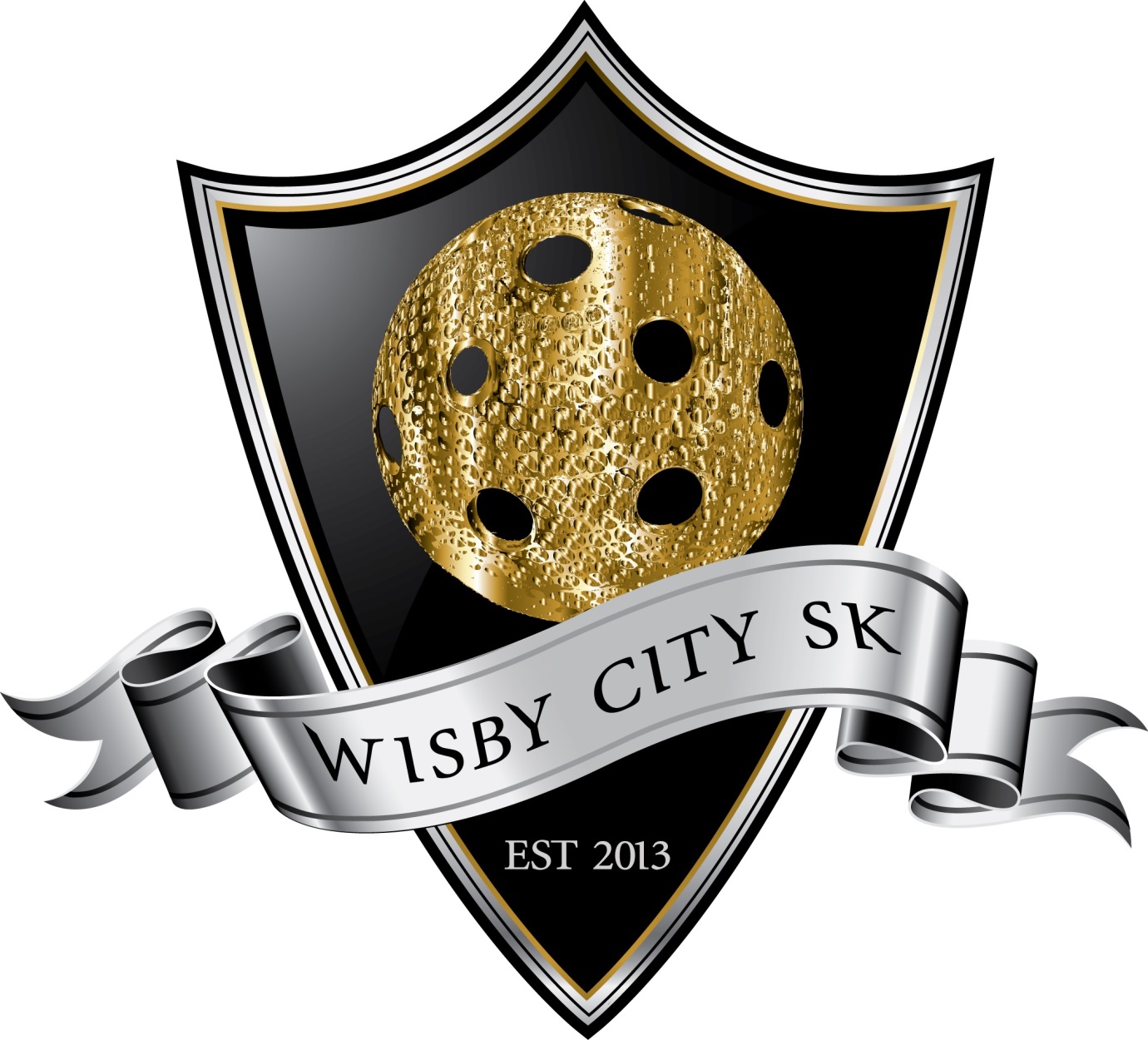 Under säsongen har primära målsättningen varit att växa i antal. Det har laget lyckats med tillviss del. Då man blivit fler, men skulle behöva fortsätta att få in fler barn till gruppen. Ett annat mål har varit att barnen ska få spela innebandy på ett lekfullt sätt. Där deras intressen står i fokus och det ska finnas utrymme för medbestämmande.  Träningarna består av att träna grunderna i skott, teknik och passningar. Har Värdegrund är något som alltid står i fokus när vi samlas. Det är viktigt att lära sig att se andra och respektera våra olikheter. Något barnen växt sig större på ett härligt sätt.Säsongen fick ett mycket bra avslut. Genom att var med under ett sammandrag i knatteligan. Vilket spelarna visade upp mycket glädje och respekt gentemot sina motståndare. David Söderberg Ledare pojkar 15-16